Sealed SolutionStage: 2 Challenge Level: 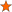 A set of ten cards, each showing one of the digits from 0 to 9 , is divided up between five envelopes so that there are two cards in each envelope. The sum of the two numbers inside it is written on each envelope: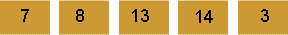 What numbers could be inside the "8" envelope.